Narzuty 200x220Jeśli pragniesz by Twoja sypialnia posiadała wyjątkowy wystrój, narzuty 200x220 sprawią, że stanie się wyjątkowa.Narzuty 200x220Jeśli szukasz rzeczy, która sprawi, że Twoje meble nabiorą pięknego wyglądu. Właśnie z myślą o Tobie stworzyliśmy narzuty 200x220. Idealnie wpasują się w Twoją sypialnie oraz komplety wypoczynkowe w salonie czy nawet dziennym pokoju. Gwarantujemy szeroki wybór oraz najlepszą dostępną na rynku jakość materiałów. Narzuta ukryje w pośpiechu zaścielone łóżko, osłoni wzór Twojej pościeli przed ciekawskim wzrokiem gości. Przyda się przede wszystkim osobom, które łączą sypialnie z pokojem dziennym. Ozdobne nakrycie wpasuje się w aranżację Twojej przestrzeni. Można nimi okryć także sofy, kanapy czy wersalki lub narożniki. Ożywią Twoje wnętrze oraz sprawią, że mieszkanie nabierze klimatu.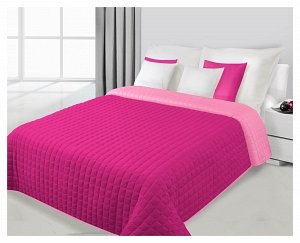 Dekoracyjne narzuty - rozmiary oraz wzoryW naszym sklepie dostępne są narzuty 200x220, oraz 170x210, dzięki temu dopasujesz ich rozmiar do Twojego mebla. Pełnią funkcję ochronną oraz wykonane są z materiałów takich jak żakard, który nie zsuwa się z łóżka, by mieszkanie wyglądało na czyste i uporządkowane. Dbamy o każdy detal i bogate zdobienia. W naszej ofercie znajdziesz narzuty o delikatnych odcieniach, zdobione klasycznym designem jak kwiaty oraz nowoczesne w energetyzujących odcieniach. Zapraszamy do zapoznania się z naszym pełnym asortymentem.